Donations to WesleyFor weekly envelopes contact Heather Swain, hmswainma@aol.com. For bank standing orders contact Tina Gowers, TinaGowers@sky.com. Thank you so much for all you are able to giveParking PermitsParking permits are now available – Peter Lister, Leigh-on-Sea, , 
Website: www.wesleymethodist.org.ukFacebook: 
Twitter: @leighwesleyMMinister:  Pastor Stephen Mayo 01702 483827 Lettings Coordinator: AlanSeverne, lettings@wesleymethodist.org.uk 01702711851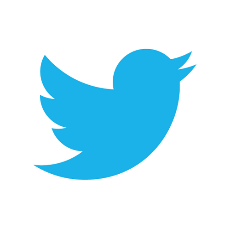 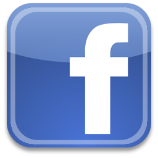 Notices: Trudi Pipe at notices@wesleymethodist.org.uk                            Wesley Methodist Church
Elm Road, Leigh-on-Sea, Essex
Minister: Pastor Stephen MayoNotices for the week 28th April 2019We extend a very warm welcome to all who are worshipping with us today. Coffee and tea are served in the concourse after Sunday morning services – please do stay if you can.Please use this notice sheet as a reminder as you pray for the life and work of this church.A prayer before we worship:
God, my creator and my unseen Guide,
you have led me to this holy place.
Let a spark of its beauty and your love
settle in my heart and live with me when I leave.David JohnsonWe were sorry to learn of the death of David Johnson earlier this month. Our thoughts and prayers are with his family and friends.  His funeral service will be at Wesley on 29th April at 2pm followed by a private cremation. Everyone is invited to join the family from about 4pm in the maritime rooms at the Cliffs Pavilion Marathon
On 28th April I will be running in this year's London Marathon and my aim is to raise money for Prostate Cancer .  From being Southend United shirt sponsor, to helping my family in the past, they are a charity I have close connection with and would like to support them as much as possible.   If you wish to sponsor me, and this would be much appreciated, the following is the link for my Just Giving page.   Thank you.  https://www.justgiving.com/fundraising/ian-charnock2607Concert by Orpheus Male Voice ChoirLeigh Orpheus Male Voice Choir along with two female soloists are performing a concert on Saturday, 11th May starting at 7.30pm at  with funds in support of the work of Christians Against Poverty locally. Tickets priced at £8 are available online at www.lomvc.org/tickets or by phoning 01702 472216.  Please support this event. Southend FoodbankThe foodbank is very low on the following items, so if you are able to donate, they would be particularly grateful for donations of:  fruit juice; squash; tinned custard; sponge puddings; cereal and porridge; tinned potatoes; packet mash potato; cuppa soup; packet noodles; tinned vegetables (peas, sweetcorn, carrots and mixed); meat meals including tinned pies, curry, chilli con carne, meatballs, chicken in sauce etc; tinned spaghetti; tinned fish; easter eggs.  Overall, the numbers of those using the foodbank are up on the same period last year, so your donations are very gratefully received and will go to those in our communityWorship Consultation Meeting Tuesday 7th MayThis will be our fourth open meeting to which all are welcome.  I will put an Agenda on the notice board next week.  It is to be held at 8pm in the Church and we very much hope that anyone who is interested and has any thoughts or ideas will come along.  If you are unable to attend but wish to make suggestions please contact me on: sue-hockett@sky.com (tel: 075250171023) – Sue Hockett on behalf of the Leadership TeamACM Agenda and Report May 2019At the front and back of the church you will find copies of the ACM agenda/Reports May 2019. If you would like an electronic copy of these documents, please email ukspud@talktalk.netSun 28th April11amMorning ServicePreacher: Mr Bob BriantHymns: STF: 94, 65,  840, 295, 343, 313: Acts 5: 27 – 32  John 20: 19 – 31 Mon 29th April10am10.30am8pmCoffee MorningWesley Art GroupWesley Theatre GroupTues 30th  April10am2pmCoffee MorningAge ConcernWed 1st May10am10amCoffee MorningParent and ToddlerThurs 2nd May10am6pmCoffee MorningFusion Kids/Fusion YouthFri 3rd May10am2pmCoffee MorningTable Tennis 60 +Sat 4th May10am11.30amCoffee MorningTime for PrayerSun 5th May11am               Preacher Pastor S Mayo/Rev T RutterfordSacrament of the Lord’s Supper